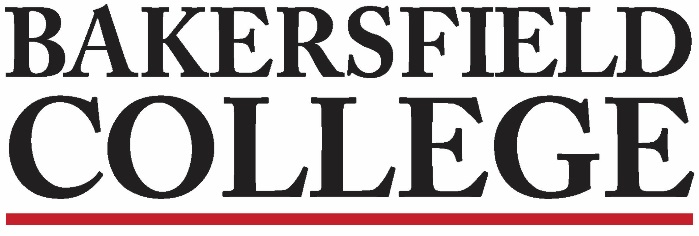 Accreditation and Institutional Quality (AIQ) CommitteeSeptember 14, 20203:00 to 4:00 ZoomAgendaAIQ Members: Grace Commiso, Jessica Wojtysiak, Kristin Rabe, Sondra Keckley, Kimberly Nickell, Jonathan Brown, Talita Pruett, Jason Stratton, Laura Miller, Kim Arbolante, Patsy Garcia, Lindsay Ono, Sheila Fuller, Regina Rivera, Jennifer Achan, Tom MoranIntroductions5 minutesChair Report: Jessica Midterm Team ProgressISS reviewSpring Services Survey15 minutesAssessment Report5 minutesProgram Review Report: Kim5 minutesReview of Charge15 minutesNext Meeting: Wear Red for a Committee Picture!